Nomor :  09/455/Peng-Und/IX/2019Perihal :  Pengumuman dan Undangan  Diberitahukan kepada seluruh mahasiswa Program MTS-UMB, bahwa sesuai jadwal di bawah ini akan dilaksanakan Seminar Proposal Tesis, maka  mahasiswa yang bersangkutan mengundang para mahasiswa untuk hadir sebagai peserta.Demikian pengumuman dan undangan ini, untuk diperhatikan dan diindahkan sebagaimana mestinya. Terima kasih.	Dikeluarkan di	:  Jakarta	Padatanggal	:  5-Sep-19Ketua Program Studi Magister Teknik SipilTtd	
Dr. Ir. Budi Susetyo, MT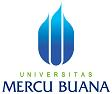 PENGUMUMAN JADWAL SEMINAR PROPOSAL TESISPROGRAM STUDI MAGISTER TEKNIK SIPILPROGRAM PASCASARJANAQNO.HARI, TGL.JAMN.I.M.N A M ADOSEN PEMBIMBINGDOSEN PENELAAHKON-SEN-TRASITEMPAT/ RUANG01Kamis, 5-Sep-1913.00Dadan Apriyanto55716110009Pembimbing : Dr. Ir. Mawardi Amin, MT Penelaah :Dr.Ir Bambang Purwoko Kusumo Bintoro,MBAMKMeruyaI.30402Kamis,5-Sep-1914.00Obo Pulih Budilaksono55716110028Pembimbing : Dr.Ir Bambang Purwoko Kusumo Bintoro,MBAPenelaah :Dr. Ir. Mawardi Amin, MTMKMeruyaI.304